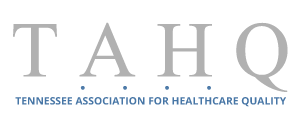 2019 TAHQ Webcast Series – Free to TAHQ Members!!       http://www.cvent.com/d/8bqssyHealthcare Quality Professional SeriesTAHQ is excited to announce that beginning in January of 2019 we will be sponsoring a series of one hour webcasts geared for healthcare quality professionals.  Third Wednesday of the Month11:00am – 12:00pm CST (12-1 EST) 12 CEUThe series will be focused on the NAHQ Content Outline – the task statements developed triennially from an extensive survey of healthcare quality professionals across the continuum of care.  These statements summarize the areas of experience that healthcare quality professionals should be competent in.The web series will be targeted to anyone interested in expanding their skills in healthcare quality including those preparing to sit for the CPHQ examination or those desiring to earn continuing education credits toward maintaining their CPHQ credential.The faculty for the web series will be CPHQ credentialed individuals or guests with expertise to address the topics.  TAHQ members will be offered the series free of charge for their personal use!!  The webcasts will be recorded and available on the members’ only website.Non-members may purchase the series for a cost of $150 or $25 per webcast.  A purchased access may have additional attendees for no additional cost. Proposed schedule: may change as needed to accommodate speaker availability:DateTopicJanuary 16, 2019Engaging Leadership in Healthcare Quality February 20, 2019Population Health ManagementMarch 20, 2019Using Excel in Healthcare QualityApril 17, 2019Developing a Data Plan to support Quality ActivitiesMay 15, 2019Performance Improvement Methodology - PDSA vs Lean vs Six SigmaJune 19, 2019Change ManagementJuly 17, 2019Disparate Data – What to do When Your Data is in Multiple SystemsAugust 21, 2019Education, Training and Communication – Adult Learning PrinciplesSeptember 18, 2019Developing a Culture that Supports Quality and SafetyOctober 16, 2019Root Cause Analysis and FMEA (Failure Mode and Effects Analysis)November 20, 2019Continual ReadinessDecember 18, 2019Using Data to Prioritize Quality Activities